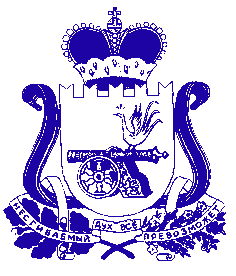 АДМИНИСТРАЦИЯ МУНИЦИПАЛЬНОГО ОБРАЗОВАНИЯ «САФОНОВСКИЙ РАЙОН» СМОЛЕНСКОЙ ОБЛАСТИРАСПОРЯЖЕНИЕот 18.11.2021 № 722-р Руководствуясь статьей 264.2 Бюджетного кодекса Российской Федерации, статьей 8 Положения о бюджетном процессе в Сафоновском городском поселении Сафоновского района Смоленской области, утвержденном решением Совета депутатов Сафоновского городского поселения Сафоновского района Смоленской области от 19.10.2012г. №17/1, Уставом муниципального образования «Сафоновский район» Смоленской области,1. Утвердить отчёт об исполнении бюджета Сафоновского городского поселения Сафоновского района Смоленской области за 9 месяцев  2021 года         по доходам в сумме 125 973,3  тыс. рублей, по расходам в сумме                               137 524,2 тыс. рублей, с превышением расходов над доходами (дефицитом бюджета) в сумме 11 550,9 тыс. рублей.2. Утвердить:1) доходы бюджета Сафоновского городского поселения Сафоновского района Смоленской области за 9 месяцев  2021 года согласно приложению № 1;2) расходы бюджета Сафоновского городского поселения Сафоновского района Смоленской области за 9 месяцев  2021 года согласно приложению № 2;3) источники финансирования дефицита бюджета Сафоновского городского поселения Сафоновского района Смоленской области за 9 месяцев  2021 года согласно приложению № 3.3. Опубликовать настоящее распоряжение на официальном сайте Администрации муниципального образования «Сафоновский район» Смоленской области в информационно-телекоммуникационной сети Интернет.4. Контроль за исполнением настоящего распоряжения оставляю за собой.Глава муниципального образования«Сафоновский район» Смоленской области					А.И.ЛапиковОб утверждении отчета об исполнении бюджета Сафоновского городского поселения Сафоновского района Смоленской области за 9 месяцев 2021года